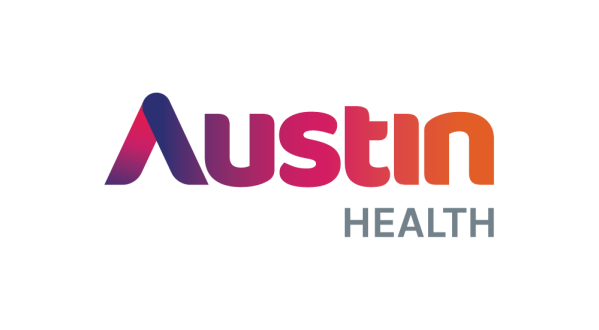 Position Title: Senior Clinician – Grade 3 Occupational Therapist                                                                    About Austin Health	Austin Health is one of Victoria’s largest health care providers.  We deliver services for patients across four main sites in Melbourne, in locations across our community, in people's homes, and within regional hospitals across Victoria. We are an internationally recognised leader in clinical teaching, training, and research, with numerous university and research institute affiliations.We employ approximately 9,500 staff and are known for our specialist work in cancer, infectious diseases, obesity, sleep medicine, intensive care medicine, neurology, endocrinology, mental health, and rehabilitation. Our vision is to shape the future through exceptional care, discovery, and learning.  This is supported by our values which define who we are, shape our culture and the behaviours of our people.   
We aim to provide an inclusive culture where all staff can contribute to the best of their ability and strive to develop further. We recognise that our people are our greatest strength. We want them to thrive, be their best selves and feel engaged, safe, and empowered. To achieve this, diversity and inclusion is essential to our culture and our values. You can view our current Diversity and Inclusion Plan here. Commitment to Gender EqualityAustin Health is committed to gender equality in the workplace.  In developing  our Gender Equality Action Plan we have been guided by the gender equality principles set out in the Gender Equality Act 2020 (Vic).  We believe that everyone should live in a safe and equal society, have access to equal power, resources and opportunities and be treated with dignity, respect, and fairness.About Occupational TherapyThis position is based within Austin Health’s Occupational Therapy Department. This department forms part of the Division of Allied Health, which comprises the following services: Allied Health therapies: Physiotherapy, Social Work, Speech Pathology, Occupational Therapy, Nutrition and Dietetics, Orthotics & Prosthetics, Podiatry, Clinical and Neuropsychology (Royal Talbot site) and Creative and Leisure Services Tracheostomy Review and Management Service Spiritual Care Language Services   Ngarra Jarra (Aboriginal Health) Program Disability Liaison Officer Program Ability@AustinThe Occupational Therapy department is committed to promoting the highest levels of Occupational Therapy service for our patients. In realising this goal, the department will lead and excel in research, teaching and the use of person centred evidence-based practice. The Department provides services on all three campuses of Austin Health, across all Divisions. The department provides care across the continuum from the Emergency Department through bed-based services and ongoing ambulatory care, including NDIS service provision. The clinician employed in this position reports to their grade 3 or grade 4 stream leader and may be expected to travel across campus as required. They will adopt a flexible approach to clinical caseload management and the provision of care during periods of planned and unplanned leave.  There are 5 streams that make up the Occupational Therapy department, as listed below, each stream is led by a grade 4 stream leader.Outpatients- Heidelberg Repatriation HospitalAcute- Austin Hospital  Aged care- Heidelberg Repatriation Hospital Rehabilitation- Royal Talbot Hospital   Better@Home- Austin HospitalPurpose and AccountabilitiesThe grade 3 will be recognised as a clinical specialist in a relevant area of practice with consolidated skills in client-centred assessment, intervention and complex discharge. The grade 3 clinician provides expert patient care as part of a multidisciplinary team and is expected to act as a leader for the wider MDT to support the delivery of excellent patient care.  The grade 3 is a skilled teacher and mentor, who works closely with their grade 4 to develop others, builds capacity and ensures the OT workforce is equipped to meet the needs of the community today and into the future. The grade 3 clinician will support effective service delivery through appropriate resource allocation, the use of workload management tools and collaboration with their site grade 4 and their grade 3 peers at other sites. Role Specific:Clinical Care Manage an individual clinical caseload and support their service area to meet their clinical demands by taking on the caseload of others as needed. Provide high level consultation regarding complex clinical care and discharge planning issues to the multidisciplinary team and external organisations as required. Lead discipline services within a clinical team of care within the context of departmental and Austin Health aims, priorities and strategic plan Builds effective relationships with staff, colleagues and service providers to ensure optimal outcomes for patients. Ensure the standard of the discipline services provided within the clinical stream are world’s best practice and are based on latest available evidence and expert opinion Undertake and model evidence based practice principles and interdisciplinary care Provide cover for other senior clinician roles in the OT department Management/supervisory  Provide high level supervision and clinical support to grade 2, grade 1 and AHA staff as required Support staff to complete mandatory and specific clinical training to be able to perform in their roles e.g. BLS, ALS, Move smart, Cerner. Create a team environment which promotes a positive culture, opportunity for learning and development, safety and welfare of employees and role model behaviours that support this environment With the support of the grade 4 group and OT manager, ensure the smooth operation of the stream/service area in the absence of their site grade 4 Ensure safe work practices and environment in accordance with Austin Health Policies as varied from time to time. Governance and Teaching  Initiate and provide teaching/clinical guidance to other members of the department utilising expertise through, for example, direct teaching, team meetings and continuing education forums  Ensure processes and practices are in place to maintain high quality patient care  Support student placements and provide input to the clinical education lead for OT to ensure Austin Health maintains its reputation for outstanding student education Contribute to teaching and training resources to support ongoing staff education and development.  Provide training and education to colleagues and other hospital staff on issues pertaining to their discipline  Ensure a high level of work quality for yourself and the team by monitoring work performance and modifying practices as necessary to ensure clinical care is in line with agreed standards. Quality and risk  Maintain an understanding of individual responsibility for patient safety, quality & risk. Ensure  personal compliance with mandatory training requirements.  Comply with the requirements of the National Safety & Quality Health Service Standards e.g. participate in audits, represent OT on committees etc.  Comply with the requirements of the NDIS Quality and Safeguards Commission as required. Maintain a safe working environment for yourself, your colleagues, patients and members of the public. Report incidents or near misses that have or could have impact on safety Develop, implement and monitor goals and objectives, policies and improvement projects regarding clinical practices, service delivery and administration of clinical services  Ensure incident management systems are applied and a response to local issues and performance improvement occurs; ensure the risk management system is functional.   Strive towards continuous improvement, by initiating, participating and continuously evaluating the quality and outcomes of service design and intervention  Provide ongoing analysis, review and evaluation of the services provided to patients as requested by stream leader or OT manager Professional Development Support the grade 4 to deliver the professional development of staff within the designated area in line with individual PRDs, and the strategic objectives of the department and organisation Ensure that all supervisees have an annual Performance Review and Development Plan (PRD) and regularly review this plan to ensure staff development needs are met Participate in regular supervision with the manager and complete annual PRD Undertake education and training to ensure clinical practice is evidence based Research  Fosters a culture that strives for continuous improvement to deliver the best possible care for our patients. Support the implementation of research projects pertaining to the relevant area of clinical expertise as part of the departmental research program Promote and lead a culture of scientific activity, providing support and education for others   in the department to identify and undertake research, presentation and publications. Information Management Ensure the appropriate dispersion of information to staff  Record in patient medical files according to policy/ procedure and Austin Health documentation standards Adhere to Austin Health’s policies for use of Information Technology  Meet activity and reporting timelines for projects and committee work Maintain and store minutes of meetings in areas of responsibility Record accurate statistics as per policy and procedures All Employees:Comply with Austin Health policies & procedures as amended from time to time Comply with the Code of Conduct and uphold our values, and diversity and inclusion commitments.Maintain a safe working environment for yourself, colleagues, and members of the public.  Escalate concerns regarding safety, quality, and risk to the appropriate staff member, if unable to rectify yourselfComply with the principals of patient centered care.Comply with Austin Health mandatory training and continuing professional development requirements.Work across multiple sites as per work requirements and/or directed by management.People Management Roles:Maintain an understanding of individual responsibility for safety, quality & risk and actively contribute to organisational quality and safety initiatives. Ensure incident management systems are applied and a response to local issues and performance improvement occurs.Support staff under management to comply with policies, procedures and mandatory training and continuing professional development requirements. Selection CriteriaEssential Knowledge and skills:Current registration with AHPRA 7 years of relevant clinical experience Demonstrated advanced clinical skills in Occupational Therapy assessment, intervention and complex discharge planning Demonstrated ability to support health outcomes of consumers who have experienced a change in their occupational performance Demonstrated understanding of patient flow, prioritisation, risk management and resource allocation in a public hospital setting Demonstrated ability to develop and implement innovative and outcome driven service delivery with knowledge or experience in quality improvement project work, including knowledge and skills in benchmarking and data analysis Demonstrated ability to undertake professional supervision and promote professional competence of other staff Demonstrated expertise in leading a dynamic team of clinicians with the leadership skills to engage and inspire staff Demonstrated ability to anticipate change, recognizes implications of change and provides leadership for the change process Demonstrated ability to approach challenging situations positively and proactively Demonstrated awareness of the NDIS and synergies with the public health systemWilling to complete and fund NDIS Worker Screening Check if required by the roleHigh level written and verbal communication skills with the ability represent your team or profession at a higher level either within or outside Austin Health Demonstrated history and commitment to professional development and ability to translate knowledge and evidence into practice A commitment to Austin Health values: Our actions show we care, we bring our best, together we achieve, and we shape the future. Current driver's license Desirable but not essential: Experience working in a public health setting Hold a higher degree or progressing towards higher qualification in a relevant clinical area Demonstrated evidence of research, publication and public presentation Demonstrate a working knowledge of the Victorian public health care system An understanding of Allied Health Assistant frameworks, resources and models of service provision Varied experience across the continuum of patient care from ED/acute, rehabilitation and community services. General InformationAustin Health is a Child Safe EnvironmentAustin Health is committed to child safety. We want children to be safe, happy, and empowered. We support and respect all children, as well as our staff and volunteers. Austin Health has zero tolerance of child abuse, and all allegations and safety concerns will be treated seriously in line with legal obligations and our policies and procedures.Equal Opportunity EmployerAustin Health is committed to diversity and inclusion in employment and is proud to encourage applications from people of different backgrounds, abilities, ages, genders, gender identities and/or sexual orientations.Austin Health acknowledges the Traditional Owners of the lands we work on and pay our respects to Elders past and present.We welcome applications from people with disability and aim to provide an inclusive and accessible workplace. If you need any help with the application process or would like to discuss your reasonable adjustments during interviews, please let us know.We welcome applications from Aboriginal and Torres Strait Islander peoples. For any support throughout the recruitment process or further information about working at Austin Health, please follow this link to Aboriginal Employment on our website.Document Review AgreementPeople Management Role-Direct ReportsClassification:Grade 3 Occupational TherapistBusiness Unit/ Department:Allied Health / Occupational TherapyWork location:All campusesAgreement:Employment Type:Hours per week:Reports to:Grade 4 OT Stream Leader Direct Reports:Grade 2 OT staffFinancial management:Budget: NoneDate:23/01/2024Manager SignatureEmployee SignatureDate